Crash Course – Spaced Out/Universe
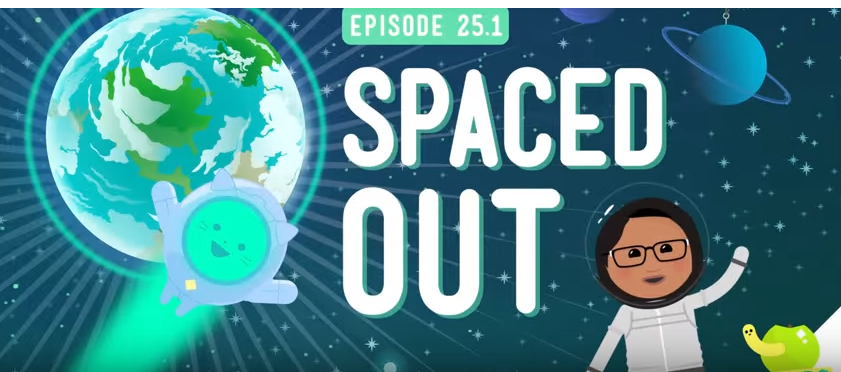 The _________________ is really BIG!Your _________________address is where you live in the Universe.Distances in space are so large that Scientists had to come up with a whole new way of ____________________ them.A ____________________ is the distance light can travel in one year.The observable universe is the parts that we can actually _____________,  or observe in any direction.The sun is the closest ___________ to Earth.The second closest star to Earth would be ____________________ which is 4.24 light-years away. (It takes light a little over 4 years to reach us)The sun’s light takes only _____ minutes to reach us.The observable universe is _______ million light years across. We should know where we are in the ________________.